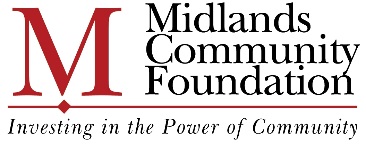 Alex Shives Scholarship Fund(Please type scholarship information on this Word Document)DEADLINE:  March 31, 2019Criteria: Must have graduated or be a current, graduating senior from either Papillion LaVista or Papillion LaVista South High School and be a past or current participant of the boys or girls golf team at either high school. Student Name: Last:	____________________ First: _______________ Social Security:  _______________Address: _______________________________    Student’s Phone or Cell #: _________________________Father:		__________________________________________Occupation:	__________________________________________Employment:	__________________________________________	Mother:	__________________________________________Occupation:	__________________________________________Employment:	__________________________________________I live with:	_____Mother_____Father_____Both Parents_____Other: _____________________________________________Household Income:    	_______Less than $24,999			_______$25,000 to $49,999			_______$50,000 to 99,999			_______$100,000 or moreSiblings:Name: __________________________ Grade: ___________ School: ____________________________Name: __________________________ Grade: ___________ School: ____________________________Name: __________________________ Grade: ___________ School: ____________________________Be enrolled full time (minimum 12 hours) in undergraduate study at an institution of higher learning.Can’t have completed more than 3 years of higher education at an accredited higher learning institution.c.	Be a current, graduating senior from the Papillion School District. d.	Be a past or current member of the golf team from either Papillion LaVista or Papillion LaVista South High Schools.	 List the Colleges, Universities, Community Colleges or Vocational/Technical Schools wanting to attend:First Choice:		___________________________________________________________________Second Choice:	___________________________________________________________________List all Scholarships you have been awarded as of the date of application (University – Amounts -Renewable):1.____________________________________________________________________________________2. ___________________________________________________________________________________Work Experience (Employer – Dates – Contact Information):1._____________________________________________________________________________________2. _____________________________________________________________________________________Alex Shives Scholarship FundWhat community service activities have you been involved in and why?Why is it important to you to volunteer for your community?Why do you want this scholarship? Include any extenuating financial circumstances.Alex Shives Scholarship FundWhat are your goals for the future? What are you doing to obtain these goals?Please Attach to the Scholarship:Transcript from High School – applicant must be in top 50% of class or maintain a standard GPA of 2.5Attach an applicant resume.If applicable, submission of verification of student’s semester grades and continued enrollment of higher learning institution. _________________________________________________	________________________Applicant Signature							DateDELIVER OR SEND THIS APPLICATION AND ATTACHMENTS TO:Midlands Community Foundationc/o Alex Shives Scholarship217 N. Jefferson StreetPapillion, NE 68046DEADLINE:  March 31, 2019***YOU WILL BE NOTIFIED OF THE RESULTS OF YOUR APPLICATION***